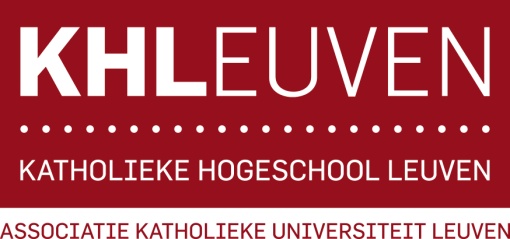 Duurzaamheid en structurele veranderingen in de landbouw van Nieuw-Zeeland 
(Gordon Winder, Geographische Rundschau oktober 2012, p. 36-41)Wanneer we het woord Nieuw-Zeeland horen, brengen we meteen kiwi’s en lamsvlees in verband hiermee. Deze bloeiende landbouw is behoorlijk exportgericht, maar ook druk om duurzamer aan landbouw te doen neemt toe! Hoe de agrarische situatie werkelijk in elkaar zit en welke actuele uitdagingen er aan verbonden zit werd ruim omschreven in bijgevoegd artikel.Zoals hierboven werd vermeld is de productie van schapen- en rundvlees erg bekend voor Nieuw-Zeeland. Toch is deze veehouderij de laatste jaren verminderd en is vooral de melkveesector en de wijnbouw meer uitgegroeid. Deze veranderingen hebben ook grote gevolgen voor het milieu. Doordat de schapen- en runderteelt verminderde, verminderden ook de milieuproblemen die door deze teelt veroorzaakt werden, er kwamen nieuwe gronden vrij en transport verminderde. Ook de wijnbouw en de kiwi-productie zijn positieve factoren in duurzame landbouw. Zo probeert men bij de wijnbouw bv. de kooldioxide-uitstoot in de totale productieketen zo laag mogelijk te houden, wilt men pesticiden vermijden en voert men een plantbeschermingssysteem in. Deze laatste is zelf verplicht voor de exportondernemingen in de kiwi-productie. Ook in de bosbouw is een positieve evolutie te zien: door steeds meer verbeteringen in de bos en boon-verzorging zal er in de toekomst steeds minder bos nodig zijn voor dezelfde houtopbrengst. Zo blijft de biodiversiteit beter behouden en wordt het broeikaseffect verminderd.Op het eerste zicht lijkt de actuele toestand dus behoorlijk positief en duurzaam. Toch is de ontwikkeling van de melkveeteelt helemaal niet te verwaarlozen! Investeringen in deze landbouw zorgden voor een grote toename van de melkproductie, een verhoging van de productiviteit per koe en een daling van het aantal kuddes. Het is precies de combinatie van deze intensivering van de melkproductie en de uitbreiding in verschillende regio’s die maakt dat de milieuproblemen, die gepaard gaan met de melkveeteelt, zeer dringend aangepakt moeten worden De intensivering zoals die momenteel is, brengt bijvoorbeeld een grote inzet van stikstofbemesting met zich mee. Ook de uitstoot van broeikasgassen in de melkveesector is groter als die van de schaapskuddes. Bosstroken worden verwijdert bij het omzetten van de weide, algenbloei in meren, toenemende aantal tanks en tankwagens voor stikstofmeststoffen, het stijgende aantal melktankwagens, ontstaan van nieuwe, reusachtige installaties voor melkveeverwerking… allemaal gevolgen van de intensivering van de melkveeteelt.Bij het vergelijken van een hoog geïntensiveerd landbouwbedrijf en een weinig geïntensiveerd landbouwbedrijf wordt de milieuschade van de eerste al duidelijk. Hoewel de opbrengst per koe praktisch gelijk blijft bij de twee verschillende vormen, is  toch zo dat het gebruik van stikstofmeststoffen in de geïntensiveerde landbouw en de aankopen van bijvoeder maken dat de productiviteit hoger ligt, er meer energie gebruikt, een grotere bijdrage aan de klimaatopwarming plaatsvindt en er regionale milieuveranderingen komen. Bovendien scoren ook de erosiecontrole, waterzuivering, bestrijding van schadelijke dieren en de bescherming tegen natuurlijke gevaren allerminst goed en zelfs nog slechter.Omdat er geen uniforme milieubewaking en geen officiële richtlijnen voor het regelmatig opstellen van een milieurapport zijn, is het voor het ministerie van Milieuzaken dus moeilijk om een rapport voor het gehele land op te stellen. Toch zijn er een aantal milieutoestanden bekend door bijvoorbeeld het verhoogde gebruik van stikstofmeststoffen in de landbouw dat zorgt voor een verhoogde nitraatuitloging. Zo is ook de weideveeteelt voor 99% verantwoordelijk voor de methaanemissie van Nieuw-ZeelandOmdat de regulering van de landbouw voor de politiek te hoge kosten heeft, speelt de megamaatschappij Fonterra een grote rol door maatregelen te ondersteunen voor een duurzaamheid in de landbouw. Uiteindelijk is in Nieuw-Zeeland het duurzaam werken een gevolg van een dramatische herordening in de landbouwsector, waarbij investeringen in de exportgerichte melkveeteelt een sleutelrol spelen. De duurzame landbouw berust hier vooral op pragmatische beslissingen die werden genomen door ondernemingen, administratie en wetenschap en met als doel de melkveeteelt ook niet in gevaar te brengen.Leerplan2e graad, 1e leerjaar4.4 Verschillen tussen agrarische regio’s
De verticale en horizontale relaties herkennen in een landbouwlandschap. De landbouwactiviteit verklaren vanuit de kenmerken van het natuurlijk milieu en de menselijke omstandigheden (zoals bevolkingsdichtheid, levenswijze).Dit kan perfect aansluiten bij dit leerstofonderdeel. Het gaat wel niet over Azië, Sub-Sahara of Noord-Amerika, maar het situeert en kadert wel heel goed en duidelijk hoe landbouw een milieu-inpak heeft en verschillende landbouwvormen verschillende milieu-inpakken kunnen hebben.